										Oslo, 18.12.2012Ny sjef for Nestlé Norden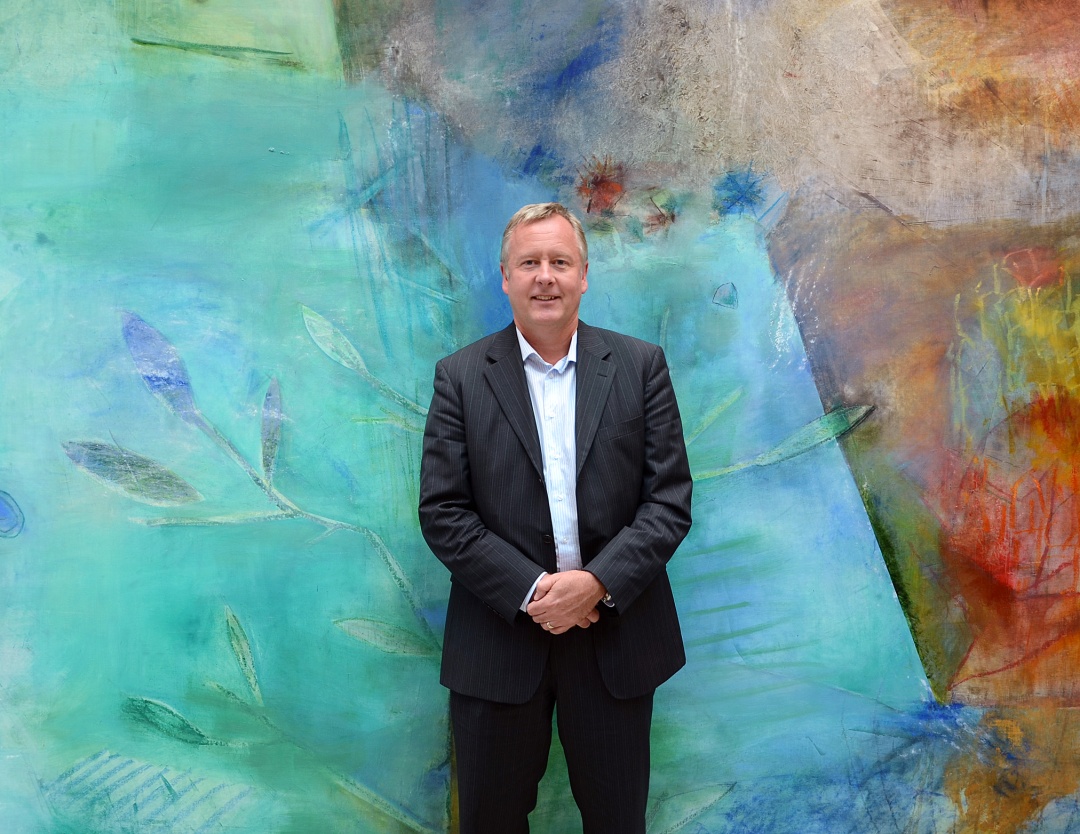 Peter Svensson har tiltrådt stillingen som sjef for Nestlé Norden etter Carsten Fredholm. Fredholm har fått ny jobb ved Nestlés hovedkontor i Sveits. Peter Svensson er 51 år gammel og har jobbet i Nestlé i snart 25 år. Han begynte i Nestlé Sverige i 1988, og har siden da bygget opp en solid erfaring innen Nestlékonsernet. Peter Svensson kommer fra en stilling som Zone Europe Operations Manager hvor han har hatt ansvar for flere europeiske land samt vært med å utvikle varemerkene NESCAFÉ og NESCAFÉ Dolce Gusto. Før det var Svensson bl.a. administrerende direktør for Nestlé Tsjekkia og Slovakia, og sjef for Nordic Beverages inkludert NESCAFÉ dagligvare, out-of-home og ZOÉGAS kaffe i Sverige. Peter Svenssons arbeidssted er ved Nestlé Nordens hovedkontor i København.Nestlé Norge selger og markedsfører en rekke sterke varemerker som NESCAFÉ, Nestlé Barnemat, PURINA, MAGGI, VIKING MELK, SMARTIES, AFTER EIGHT, HJEM-IS, NESCAFÉ Dolce Gusto, ZOEGAS, NESQUIK, FITNESS og CHEERIOS.For mer informasjon, vennligst kontaktMarianne Hardeng AabergKommunikasjonssjef Nestlé Norge Tlf.: 67 81 74 00 (364)Mail: marianne.aaberg@no.nestle.com Om Nestlé Nestlé SA er verdens ledende virksomhet innen ernæring, helse og velvære. Selskapet har mer enn 328.000 medarbeidere og 461 fabrikker verden over. Nestlé markedsfører en rekke kjente varemerker inn mat- og drikker, med produkter innen kaffe, barnemat, dyremat, frokostblanding, meieri, is, vann og sjokolade. Nestlés hovedkontor ligger i Vevey i Sveits.  Nestlé i Danmark, Finland, Norge og Sverige jobber sammen som én operativ enhet - Nestlé Norden med hovedkontor i København.Pressemelding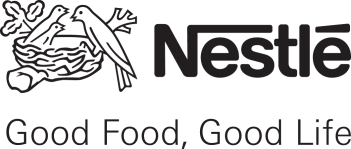 